ที่ มท ๐๘๐๙.๒/	ว 21				                                  สำนักงาน ก.อบต.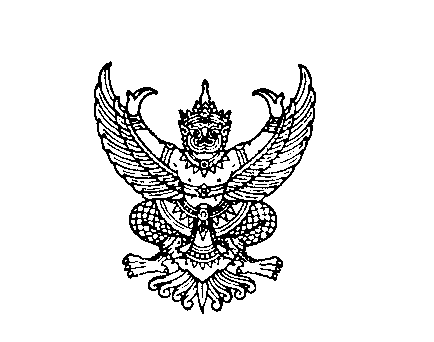 								         ถนนนครราชสีมา กทม. 10300						 31  สิงหาคม  2564 เรื่อง  แจ้งแนวทางปฏิบัติตามประกาศคณะกรรมการกลางพนักงานส่วนตำบล เรื่อง มาตรฐานทั่วไปเกี่ยวกับโครงสร้าง        ส่วนราชการและระดับตำแหน่งขององค์การบริหารส่วนตำบลเรียน  ประธาน ก.อบต.จังหวัด ทุกจังหวัด อ้างถึง หนังสือสำนักงาน ก.อบต. ที่ มท 0809.2/ว 21 ลงวันที่ 14 กุมภาพันธ์ 2563สิ่งที่ส่งมาด้วย    แนวทางปฏิบัติตามประกาศคณะกรรมการกลางพนักงานส่วนตำบล เรื่อง มาตรฐานทั่วไป                    เกี่ยวกับโครงสร้างส่วนราชการและระดับตำแหน่งขององค์การบริหารส่วนตำบล (ฉบับที่ 2)                    พ.ศ. 2562 (ปรับปรุง)                                                                 จำนวน  1 ชุด                                                                                                    	ด้วยคณะกรรมการกลางพนักงานส่วนตำบล (ก.อบต.) ในการประชุมครั้งที่ 7/2564                   เมื่อวันที่ 29 กรกฎาคม 2564 มีมติปรับปรุงแนวทางปฏิบัติเกี่ยวกับการดำเนินการตามประกาศคณะกรรมการกลางพนักงานส่วนตำบล เรื่อง มาตรฐานทั่วไปเกี่ยวกับโครงสร้างส่วนราชการและระดับตำแหน่งขององค์การบริหารส่วนตำบล (ฉบับที่ 2) พ.ศ. 2562 รายละเอียดตามสิ่งที่ส่งมาด้วยจึงเรียนมาเพื่อโปรดทราบและถือเป็นแนวทางปฏิบัติต่อไปขอแสดงความนับถือสันติธร  ยิ้มละมัย(นายสันติธร ยิ้มละมัย)รองอธิบดีกรมส่งเสริมการปกครองท้องถิ่น เลขานุการ ก.อบต.สำนักพัฒนาระบบบริหารงานบุคคลส่วนท้องถิ่น
กลุ่มงานมาตรฐานทั่วไปการบริหารงานบุคคลส่วนท้องถิ่น                                โทร. ๐ ๒๒๔๑ ๙๐๐๐ ต่อ ๔๒๑3  โทรสาร. 0 2241 9055ผู้ประสานงาน นายจิรพัฒน์ น้อยเพ็ง 08 5121 3768แนวทางปฏิบัติตามประกาศคณะกรรมการกลางพนักงานส่วนตำบล เรื่อง มาตรฐานทั่วไปเกี่ยวกับโครงสร้าง        ส่วนราชการและระดับตำแหน่งขององค์การบริหารส่วนตำบล ฉบับที่ 2 พ.ศ. 2562 (ปรับปรุง)              (แนบท้ายหนังสือสำนักงาน ก.อบต. ที่ มท 0809.2/ว 120 ลงวันที่ 31 สิงหาคม 2564)		ด้วยคณะกรรมการกลางพนักงานส่วนตำบล (ก.อบต.) ในการประชุมครั้งที่ 7/2564เมื่อวันที่ 29 กรกฎาคม 2564 มีมติปรับปรุงแนวทางปฏิบัติเกี่ยวกับการกำหนดหรือปรับปรุงตำแหน่ง           ตามประกาศคณะกรรมการกลางพนักงานส่วนตำบล เรื่อง มาตรฐานทั่วไปเกี่ยวกับโครงสร้างส่วนราชการ         และระดับตำแหน่งขององค์การบริหารส่วนตำบล (ฉบับที่ 2) พ.ศ. 2562 ซึ่งแจ้งตามหนังสือสำนักงาน ก.อบต.          ที่ มท 0809.2/ว 21 ลงวันที่ 14 กุมภาพันธ์ 2564 ดังนี้	1. ยกเลิกความในข้อ 1.3 วรรคสอง ข้อ 1) และ 2) และให้ใช้ความต่อไปนี้แทน     “สำหรับการประเมินการกำหนดตำแหน่งหรือการปรับปรุงตำแหน่งรองปลัดองค์การบริหารส่วนตำบล ระดับกลาง องค์การบริหารส่วนตำบลจะต้องมีหัวหน้าส่วนราชการระดับกองหรือ             เทียบเท่าซึ่งมีผู้ดำรงตำแหน่งประเภทอำนวยการท้องถิ่น ระดับกลาง อย่างน้อย 1 ส่วนราชการ ขึ้นไป และให้ปลัดองค์การบริหารส่วนตำบลมีคำสั่งมอบหมายให้รองปลัดองค์การบริหารส่วนตำบล เลขที่ตำแหน่งนั้นรับผิดชอบกลั่นกรองงานของส่วนราชการ ระดับกลาง อย่างน้อย 1 ส่วนราชการด้วย”    กรณีปลัดองค์การบริหารส่วนตำบลมีคำสั่งมอบหมายให้รองปลัดองค์การบริหารส่วนตำบลเลขที่ตำแหน่งใดรับผิดชอบกลั่นกรองงานของส่วนราชการระดับกลางนั้น เป็นการมอบให้กลั่นกรองงาน               ของส่วนราชการนั้นและเสนอแนะปลัดองค์การบริหารส่วนตำบลเพื่อประกอบการสั่งการอนุญาต               การอนุมัติ การปฏิบัติราชการตามกฎหมาย ระเบียบ ข้อบังคับ คำสั่ง หรือมติคณะรัฐมนตรีในเรื่องใด                             ที่อยู่ในความรับผิดชอบของส่วนราชการระดับกลาง ทั้งนี้ ปลัดองค์การบริหารส่วนตำบลอาจมีคำสั่ง                   มอบอำนาจให้รองปลัดองค์การบริหารส่วนตำบลปฏิบัติราชการแทนเพื่อให้สั่งการ อนุญาต อนุมัติ การปฏิบัติราชการตามกฎหมาย ระเบียบ ข้อบังคับ คำสั่ง หรือมติคณะรัฐมนตรีในเรื่องใดที่อยู่ในความรับผิดชอบของส่วนราชการระดับกลางเพื่อประโยชน์ในการอำนวยความสะดวกแก่ประชาชนและความรวดเร็วในการปฏิบัติราชการ      ซึ่งหากเป็นการมอบอำนาจให้รองปลัดองค์การบริหารส่วนตำบลปฏิบัติราชการแทนแล้ว ปลัดองค์การบริหาร          ส่วนตำบลก็ยังคงมีหน้าที่กำกับติดตามผลการปฏิบัติราชการของรองปลัดองค์การบริหารส่วนตำบล               มีอำนาจแนะนำและแก้ไขการปฏิบัติราชการของรองปลัดองค์การบริหารส่วนตำบลให้เป็นไปตามวัตถุประสงค์ ของการมอบอำนาจดังกล่าวได้เช่นเดิม ทั้งนี้ “การมอบหมายให้รองปลัดองค์การบริหารส่วนตำบลรับผิดชอบกลั่นกรองงาน” หรือ “การมอบอำนาจให้รองปลัดองค์การบริหารส่วนตำบลปฏิบัติราชการแทน”                  เป็นอำนาจของปลัดองค์การบริหารส่วนตำบลที่พิจารณาว่าจะมอบหมายหรือมอบอำนาจโดยต้องจัดทำเป็นหนังสือ                     2. ยกเลิกความในข้อ 2 วรรคสอง ข้อ 2.1 - 2.3 และให้ใช้ความต่อไปนี้แทน                        “ให้คณะกรรมการมีหน้าที่ดำเนินการประเมินตามตัวชี้วัดที่ ก.อบต. กำหนด ประมวลผลคะแนนตามตัวชี้วัด รายงานผลการประเมินต่อองค์การบริหารส่วนตำบลเพื่อเสนอคณะกรรมการพนักงาน           ส่วนตำบล (ก.อบต.จังหวัด) พิจารณาให้ความเห็นชอบ ภายใต้เงื่อนไข ดังนี้                        2.1 องค์การบริหารส่วนตำบล ต้องผ่านเกณฑ์การประเมินตามเงื่อนไขในข้อ 1.1 และข้อ 1.2                          2.2 ส่วนราชการที่ขอประเมินต้องผ่านการประเมินตัวชี้วัดด้านปริมาณงาน ด้านคุณภาพ ด้านการพัฒนาองค์กร และการประเมินค่างาน ดังนี้/2.2.1 กรณี...- 2 -                              2.2.1 กรณี “ส่วนราชการ ระดับต้น” ต้องผ่านคะแนนประเมินตัวชี้วัดด้านปริมาณงาน ด้านคุณภาพ และด้านการพัฒนาองค์กร รวมกันเฉลี่ยไม่น้อยกว่าร้อยละ 60 และมีคะแนนการประเมินค่างาน ตั้งแต่ 460 คะแนนขึ้นไป                                 2.2.2 กรณี “ส่วนราชการ ระดับกลาง” ต้องผ่านคะแนนประเมินตัวชี้วัดด้านปริมานงาน ด้านคุณภาพ และด้านการพัฒนาองค์กร รวมกันเฉลี่ยไม่น้อยกว่าร้อยละ 65 และมีคะแนนการประเมินค่างาน ตั้งแต่ 600 คะแนนขึ้นไป”     